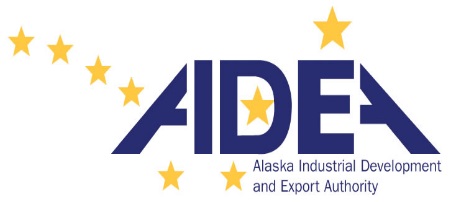 Informal Request for ProposalsIRFP 16048 for AIDEA’s Skagway Ore Terminal Appraisal ServicesAttn: Althea Clapp, Sr. Contracting Officer3:00-p.m. Alaska Time, October 28, 2015, email 1 electronic copy to aclapp@aidea.orgName of Firm:Address:Alaska Business License: Contact name, email, and phone:Signature:Date:1.  (15%) Briefly describe approach to the Scope of Services 2.  (15%) Briefly describe your proposed schedule.3. (45%) Briefly Describe Personnel available and firm’s qualifications4. (20%) Cost in U.S. dollars, please list billable hourly rate(s) multiply (x) estimated hours, plus billable expenses, and any other associated costs for a contracted not-to-exceed amount of (total). Additional lines may be added by right clicking on the table and adding additional lines.Note – Successful Contractor will need to acquire an Alaskan business license, please include the cost for this expense.5. (5%) Alaska Preference for firm’s with office in Alaska and current Alaska Business License, state if your firm qualifies.6.  Return Attached Debarment Certificate with proposal responseALASKA INDUSTRIAL DEVELOPMENT AND EXPORT AUTHORITYAND ALASKA ENERGY AUTHORITYCERTIFICATION OF CONTRACTOR AND LOWER-TIER PARTICIPANTS REGARDING DEBARMENT, SUSPENSION, AND OTHER INELIGIBILITY AND VOLUNTARY EXCLUSIONContractorPLEASE INSERT YOUR COMPANY'S NAME AND ADDRESS IN THIS BOXI,______________________________________ hereby certify on behalf (Name and title of official)of _____________________________________________that:             (Name of contractor)The prospective contractor and lower tier participant certifies, by submission of this bid or proposal, that neither it nor its "principals" [as defined at 49 C.F.R. § 29.105(p)] is presently debarred, suspended, proposed for debarment, declared ineligible, or voluntarily excluded from participation in this transaction by any Federal department or agency.  In the event, your company or any principals become ineligible from participating in federally funded transactions, you are required to notify us immediately.When the prospective contractor and lower tier participant is unable to certify to the statements in this certification, such prospective participant shall attach an explanation to this proposal.Executed this	day of			, 20 	  By:(Signature of authorized official)(Title of authorized official)Contractor Certifications- Revision date 11/26/201Name and TitleBillable hourly RateEstimated hoursTotalEstimated ExpensesTotal for the AppraisalTotal for the AppraisalTotal for the Appraisal